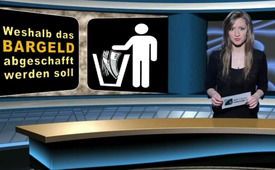 Weshalb das Bargeld abgeschafft werden soll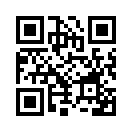 Der Bevölkerung werden fast täglich neue Gesetze, Reformen oder sonstige  Beschlüsse  untergejubelt, welche vordergründig zu  ihrem  Nutzen  sein  sollen. Schaut  man  jedoch  genauer hin, erkennt man schnell den Wolf,  der  sich  unter  dem Schafspelz versteckt. So wird
beispielsweise von den obersten Stellen kräftig für die Abschaffung  des  Bargeldes  geworben.  Ohne  Bargeld  soll die Welt sicherer und das Bezahlen  bequemer werden ...Fast jeder kennt die Geschichte  vom  Wolf  im  Schafspelz. Der Wolf tarnt sich als harmloses  Schaf,  um  sich  unbemerkt in die Schafherde  einzuschleichen.  Wenn  jedoch der Wolf in der Herde angekommen ist und sein wahres Gesicht  zeigt,  ist  es  für  die Schafe bereits zu spät. In diesen Tagen ist diese Geschichte aktueller denn je. Der Bevölkerung werden fast täglich neue Gesetze, Reformen oder sonstige  Beschlüsse  untergejubelt, welche vordergründig zu  ihrem  Nutzen  sein  sollen. Schaut  man  jedoch  genauer hin, erkennt man schnell den Wolf,  der  sich  unter  dem Schafspelz versteckt. So wird
beispielsweise von den obersten Stellen kräftig für die Abschaffung  des  Bargeldes  geworben.  Ohne  Bargeld  soll die Welt sicherer und das Bezahlen  bequemer  werden.  In Tat und Wahrheit geht es aber darum,  den  gesamten  Geldverkehr  unter  die  Kontrolle der Banken bzw. deren Hintermänner in den Chefetagen weniger Großbanken zu bringen.
In  einem  „quer“-Beitrag  des Bayerischen  Fernsehens  vom 11.2.2016 wurde der Frage nachgegangen,  wer  hinter  der  geplanten  Obergrenze  für  Bargeldzahlungen  ab  5.000  Euro  stecke. Die  Deutsche  Bundesregierung hatte anfangs Februar 2016 angekündigt,  sich  im  Kampf  gegen Geldwäsche  und  Terrorismusfinanzierung für eine EU-weite einheitliche Obergrenze bei Bargeldzahlungen  einzusetzen.  In  zwölf EU-Ländern gibt es schon Höchstgrenzen für Barzahlungen:  in  Italien sind es 3.000  Euro,  in Spanien  2.500 und  in Frankreich sogar nur 1.000 Euro. Gemäß Prof. Friedrich Schneider, Experte für Schattenwirtschaft,  bringe eine Abschaffung  oder eine  Begrenzung  des  Bargeldes punkto  Kriminalität  herzlich  wenig.  „Große  Summen  werden  in der organisierten Kriminalität bargeldlos  mittels  Scheinfirmen  hin und her transportiert, sodass diese das Bargeld gar nicht mehr brauchen“, so Schneider. Trotz dieser Fakten  und gegen den Willen der Bevölkerung  soll  die  Bargeldabschaffung durchgesetzt werden. John Cryan, Chef der Deutschen Bank,  behauptete  Mitte  Januar 2016 am WEF in Davos, Bargeld sei ineffizient und in zehn Jahren sowieso verschwunden. 

Außerdem ging der „quer“-Beitrag, in Anbetracht dessen, dass 80 % der Deutschen nicht auf Bargeld verzichten  wollen, weiter der Frage nach, wem dann der Plan der Bargeldabschaffung nützt? Christoph Schäfer,  Datenschutzexperte,  äußerte sich dazu folgendermaßen: „Die großen Profiteure einer Bargeldabschaffung  wären  mit  Sicherheit  die  Banken.  Einerseits sparen  sie  sich  Transaktionskosten  für  den  Bargeldverkehr,  sie müssen  keine  Bankautomaten mehr zur Verfügung stellen, Geld muss nicht mehr gedruckt werden,
und auf der anderen Seite verdienen Banken natürlich an Transaktionen [...]. Das ist ein Milliardengeschäft,  um  das  es  da  geht.“ Auch wäre die Bahn frei für Negativzinsen,  also  Strafgebühren für  Sparer.  Doch  Schäfer  geht noch  einen  Schritt  weiter:  „Das
Bargeld an sich abzuschaffen hieße,  wir  haben  kein  anonymes Zahlungsmittel mehr. Von daher, so glaube ich, ist die wahre Motivation  dahinter    tatsächlich  eine vollständige  Kontrolle  der  Zahlungsflüsse  der  Bürger  für  die Steuerbehörden.“  Mit  anderen
Worten,  der  „gläserne  Bürger“ wäre Tatsache: Big Brother weiß alles!  Was  „quer“  jedoch  nicht erwähnte, dass der „gläserne Bürger“ vor allem dem Zweck dienen dürfte, eine diktatorische Weltordnung zu errichten, in der Andersdenkenden per Knopfdruck jegliche  Existenzgrundlage  entzogen werden kann.von and./dd.Quellen:http://www.br.de/mediathek/video/sendungen/quer/160211-quer-bargeld-100.html#&time=
http://www.welt.de/wirtschaft/article152042791/Schaeuble-beharrt-auf-Bargeld-Obergrenze.htmlDas könnte Sie auch interessieren:#Bargeldabschaffung - www.kla.tv/Bargeldabschaffung

#Bargeld - www.kla.tv/BargeldKla.TV – Die anderen Nachrichten ... frei – unabhängig – unzensiert ...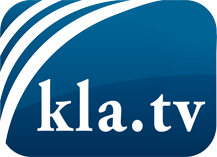 was die Medien nicht verschweigen sollten ...wenig Gehörtes vom Volk, für das Volk ...tägliche News ab 19:45 Uhr auf www.kla.tvDranbleiben lohnt sich!Kostenloses Abonnement mit wöchentlichen News per E-Mail erhalten Sie unter: www.kla.tv/aboSicherheitshinweis:Gegenstimmen werden leider immer weiter zensiert und unterdrückt. Solange wir nicht gemäß den Interessen und Ideologien der Systempresse berichten, müssen wir jederzeit damit rechnen, dass Vorwände gesucht werden, um Kla.TV zu sperren oder zu schaden.Vernetzen Sie sich darum heute noch internetunabhängig!
Klicken Sie hier: www.kla.tv/vernetzungLizenz:    Creative Commons-Lizenz mit Namensnennung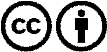 Verbreitung und Wiederaufbereitung ist mit Namensnennung erwünscht! Das Material darf jedoch nicht aus dem Kontext gerissen präsentiert werden. Mit öffentlichen Geldern (GEZ, Serafe, GIS, ...) finanzierte Institutionen ist die Verwendung ohne Rückfrage untersagt. Verstöße können strafrechtlich verfolgt werden.